ROTINA SEMANAL DO TRABALHO PEDAGÓGICO - Atividades Remotas - Data: 16/08 a 20/08 de 2021Turma: Etapa 2-B ** Prof.ª SUZANA ***  PRÉ-ESCOLA “Farid Salomão”Obs: Não se esqueçam de registrar as atividades com fotos ou vídeos e enviar para a professora.Serão postados vídeos e ou áudios explicativos conforme as atividades propostas.SEGUNDA-FEIRATERÇA-FEIRAQUARTA-FEIRAQUINTA-FEIRASEXTA-FEIRA- VÍDEO LEITURA: CURUPIRA, BRINCA COMIGO?https://www.youtube.com/watch?v=21Iz03HdCXYO link do vídeo será enviado também no grupo.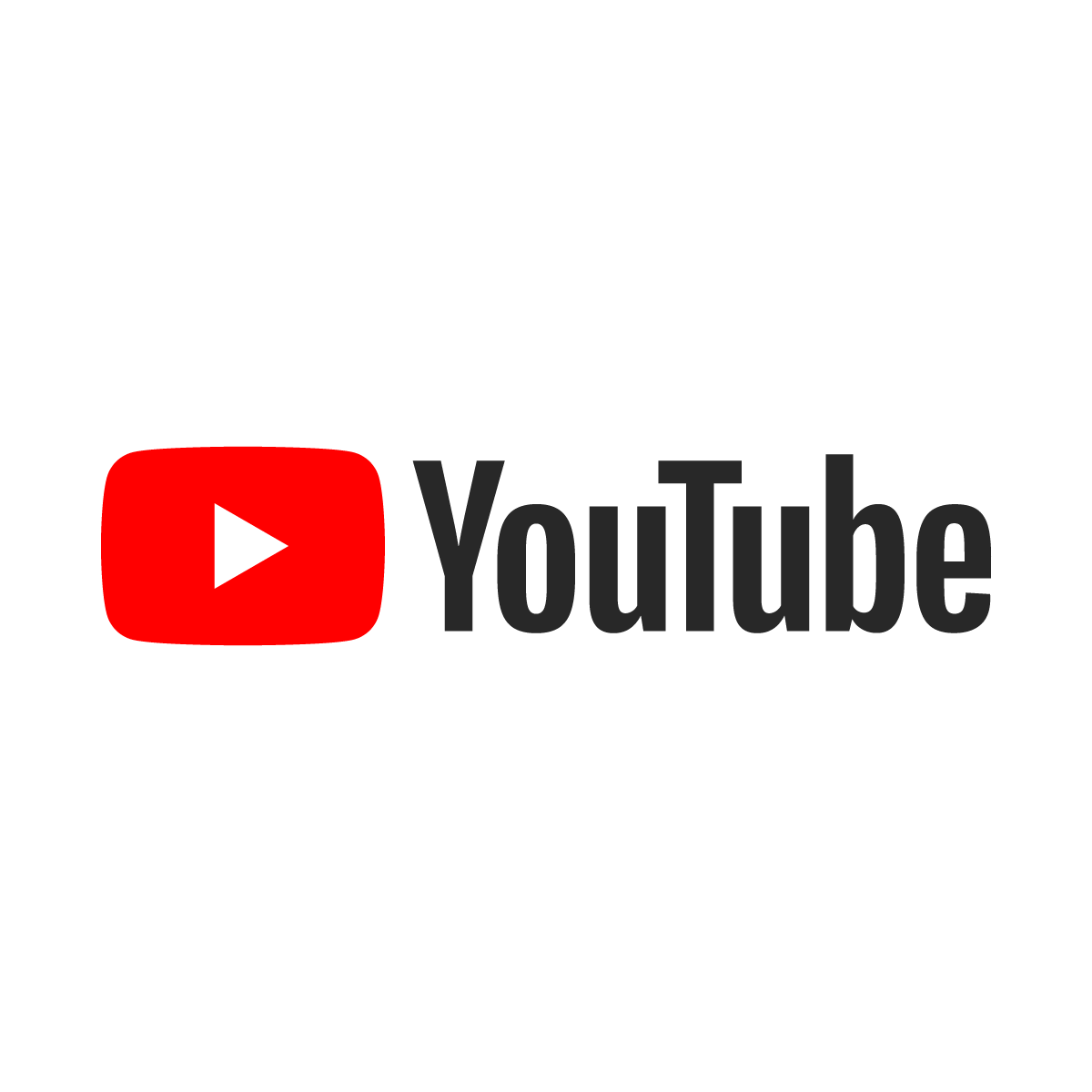 - ATIVIDADE DA APOSTILA - PÁGINA 6- Conhecer um pouco sobre o folclore e desenhar um personagem conhecido.- Encontrar e pintar 4 amigos escondidos do CAIPORAAula de ED. FÍSICA (Prof.ª Gleysse)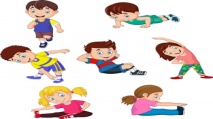 - VÍDEO: SACI (JURO QUE VI)https://www.youtube.com/watch?v=923nsj_V2Q4O link do vídeo será enviado também no grupo.- ATIVIDADE DA APOSTILA - PÁGINA 7- Pintar o caminho seguindo o alfabeto na vertical, horizontal ou diagonal, levando o saci até a mata.- Desenhar os nós nos rabos dos cavalos para descobrir a quantidade de travessuras do saci.  - ESTUDEM A TABELA COM O ALFABETO ACOMPANHANDO O VÍDEO “AS LETRAS FALAM”.https://youtu.be/pBsfpU9zWNIAula de ARTE(Prof. Juliano)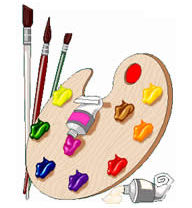 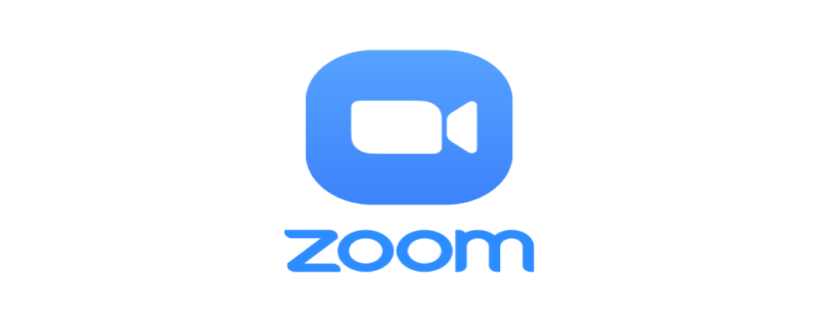 Aula on-line App ZOOM(A professora irá enviar o link no grupo para participarem da aula).- VÍDEO LEITURA: UM SACI PASSOU POR AQUI https://youtu.be/6UEAdSR5WPUO link do vídeo será enviado também no grupo.- ATIVIDADE DA APOSTILA- PÁGINA 8- Descobrir a resposta das adivinhas e resolver as situações problemas.- VÍDEO: CABRA CABRIOLAhttps://www.youtube.com/watch?v=6km0Kxx3Nv0O link do vídeo será enviado também no grupo.- ATIVIDADE DA APOSTILA- PÁGINA 9- Completar o nome dos personagens com as vogais.- Completar a sequência numérica.- DIA DO BRINQUEDO LIVRE:- Deixe seu filho(a) escolher um brinquedo para brincar à vontade por um tempinho, explorando-o livremente. Se possível, brinque com ele. Essa interação é fundamental. Aula de MÚSICA (Prof. Juliano)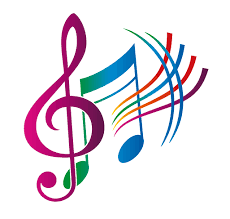 - VÍDEO: BRINCADEIRAS TRADICIONAIShttps://www.youtube.com/watch?v=dVBxl7Sw_6kO link do vídeo será enviado também no grupo.- ATIVIDADE DA APOSTILA- PÁGINA 10- Construir um bilboquê utilizando garrafa PET e barbante.- BRINCAR COM O BRINQUEDO CONSTRUIDO EM FAMÍLIA!!!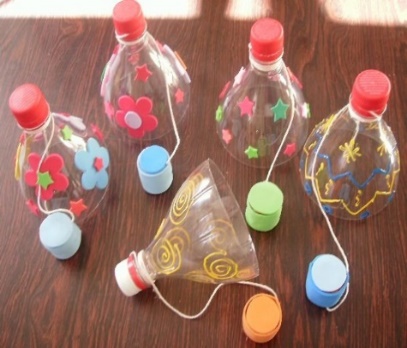 